Publicado en Sant Feliu de Llobregat (Barcelona) el 20/05/2024 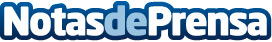 Repara tu Deuda cancela 13.000€ en Sant Feliu de Llobregat (Barcelona) con la Ley de Segunda OportunidadLos intereses de demora y los recargos le hicieron imposible devolver el dinero solicitadoDatos de contacto:David GuerreroResponsable de prensa655956735Nota de prensa publicada en: https://www.notasdeprensa.es/repara-tu-deuda-cancela-13-000-en-sant-feliu Categorias: Nacional Derecho Finanzas Cataluña http://www.notasdeprensa.es